График выдачи готовых блюд с пищеблокав СП «Детский сад Пчёлка» ГБОУ СОШ им. Н.Т. Кукушкина с. Савруха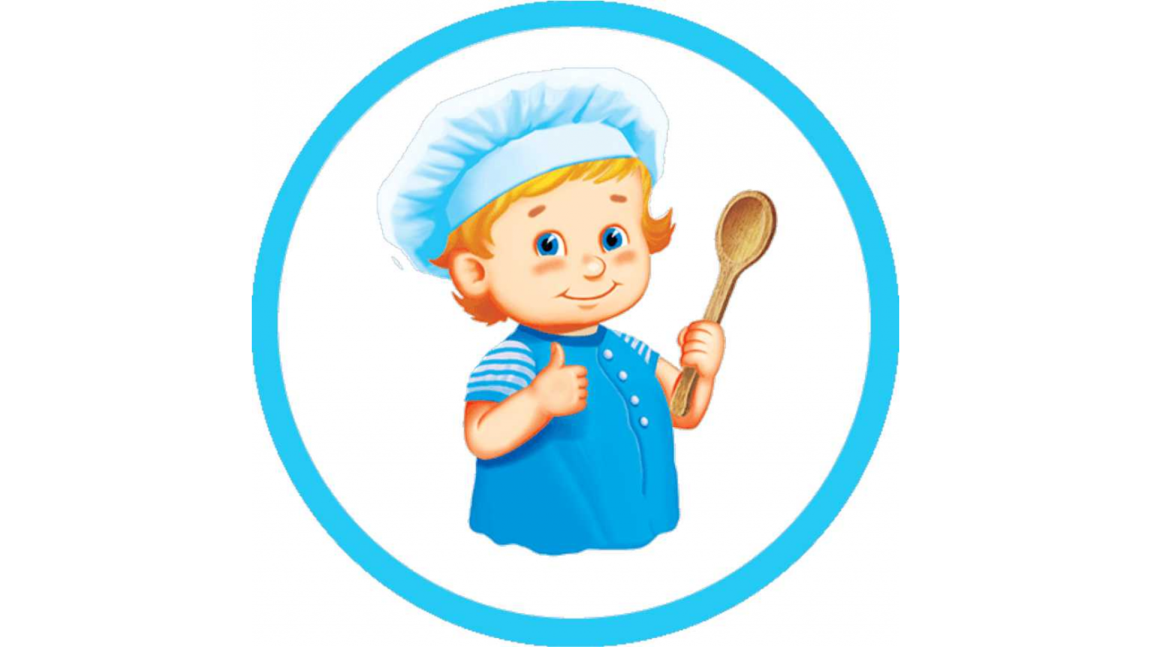 Название группыЗавтракОбедУжин,  совмещенный с полдникомПервая младшая группа8.1011.3015.10Вторая младшая группа8.1012.0515.10Средняя группа8.1512.1515.15 Старшая и старшая логопедическая группы8.2012.2515.20Подготовительнаяи подготовительная логопедическая группы8.2512.3015.25